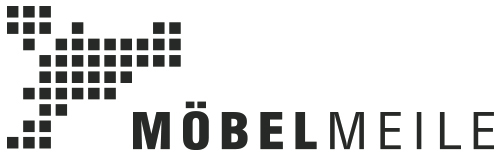 							Rheda-Wiedenbrück, 3. April 2024Der Frühling kommt mit frischen Einrichtungsideen von der MÖBELMEILE„WIR SIND DA.“ So lautet das Motto der diesjährigen MÖBELMEILE, das die 14 Partner konsequent in die Tat umsetzen – mit einer erstmals dreitägigen MÖBELMEILE im Frühjahr. Vom 10. bis 12. April 2024 öffnen die Schauräume mit akzentuierten Neuheiten, Lizenzthemen, Launch-Aktionen und Top-Seller-Präsentationen. Damit leisten die Teilnehmer der MÖBELMEILE ihren Beitrag, um in den kommenden Wochen und Monaten die Möbelkonjunktur zu beleben. An der Frühjahrsmesse nehmen alle Partner teil. So gibt es ein breites Spektrum an Marken und Möbeln zu sehen – von Musterring, Set One by Musterring, Gallery M und WK Wohnen über 3C Candy, 3C Candy Sleep und 3C Carina bis hin zu Femira, Loddenkemper, Lonsberg, Mobitec, Rietberger Möbelwerke, Sudbrock, Thielemeyer und Venjakob. Die beiden „MÖBELMEILE Friends“ Bert Plantagie und Mobliberica öffnen im Herbst wieder ihre temporären Showrooms im Haus Aussel. „Die MÖBELMEILE FRÜHJAHR bietet 14 beste Gelegenheiten, die Weichen für ein erfolgreiches Herbstgeschäft zu stellen. Die gesamte Branche merkt, dass sich der Erfolg nicht von allein einstellt, sondern viel Feintuning nötig ist. Dafür sind die drei Messetage genau richtig“, so Michael Laukötter, Geschäftsführer der MÖBELMEILE.Die Fachbesucher können sich auf echte Highlights und Weiterentwicklungen freuen. Den Ankerpunkt setzen Musterring, Set One by Musterring, Gallery M und WK Wohnen mit ihren Internationalen Partnertagen im Rietberger Showroom. Musterring präsentiert gleich drei spannende neue Programme für den Wohnbereich. Und der beliebte Bestseller „Kara-Frame“ ist jetzt ebenfalls im Schlafzimmer zu finden. Auch JUSTB! Hat sich noch einmal weiterentwickelt und Testimonial Bettina Zimmermann bringt mit großer Designfreude neue Modelle auf den Markt. Darüber hinaus wird Musterring das Fachpublikum mit einem konsequenten Marken-Refresh überraschen. Fest steht schon jetzt: Musterring wird stylischer, digitaler, weiblicher und jünger!Nur wenige hundert Meter entfernt zeigen die Rietberger Möbelwerke eine raumübergreifende Gestaltung von Schlaf-, Fitness- und Ankleidezimmer – harmonisch vereint und mit maximaler Raumausnutzung. Diese Inszenierung spiegelt die Vielseitigkeit der erst im Herbst 2023 vorgestellten Textilfront Comfort Close wider, die in Zusammenarbeit mit Jab Anstoetz entstanden ist.Bei 3C verbinden sich Produkt, Marketing und Service zu einem prall gefüllten Messepaket: Angesagte Retro-Elemente ziehen sich durch die Produktpalette. Außerdem wird die Online-Polstermöbel-Konfiguration weiter ausgebaut. Mittlerweile stehen mehr als 50 Polstermodelle für die Online-Konfiguration zur Verfügung und garantieren dem Verbraucher ein nahtloses Einkaufserlebnis. Für die MÖBELMEILE FRÜHJAHR hat das Marketing-Team sogar einen Film produziert – mit dem Ziel, die Customer Journey von Möbeln für Kunden und Händler verständlich und erlebbar zu machen. Bei Sudbrock herrscht in diesem Frühjahr eine spielerische Herangehensweise an das Wohndesign. Unter den Highlights finden sich neue Symmetrien und geometrische klare Formen, die gute Laune verbreiten. Neben neuen Farben, Materialien und Ton-in-Ton Farbkonzepten zeigt das Traditionsunternehmen spannende neue Konfigurationen.Bei Thielemeyer steht ein komplett neues Schlafzimmer-Programm in Eiche-Vollmassiv auf dem Programm. Mobitec präsentiert im Haus Aussel weitere Facetten des „Monochrome“-Konzepts, das zweifelsohne zu den Highlights der imm cologne zählte. Venjakob setzt die Herbst-Modelle aufs Neue in Szene, bekanntlich haben die Möbelmacher aus Gütersloh ein feines Gespür für besonders umsatzstarke Modelle. Und Lonsberg zelebriert im Lippstädter Showroom die Bedeutung des „natürlichen Schlafens“.Bei Loddenkemper und Femira in Oelde steht der Messe-Auftritt im Frühling im Zeichen des Launchs der neuen Leonardo Living Kollektion. Die beiden Unternehmen der Wiemann-Gruppe sind neue Lizenznehmer des Lifestyle-Labels und reichern das Sortiment mit Boxspringbetten, einem Schlafzimmer und einem neuen Wohnprogramm an.Die Showrooms sind vom 10. bis 12. April 2024 von 9.00 bis mindestens 18.00 Uhr geöffnet. Die Partner freuen sich über eine Voranmeldung, um die Belegung der Showrooms besser planen zu können. Neben den Partnertagen und der Herbstmesse sind die Showrooms der MÖBELMEILE wie gewohnt ganzjährig für das B2B-Publikum geöffnet.